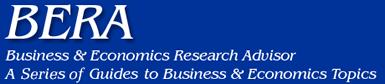 Guide to Researching U.S. Trade PolicyPart 3: Indexes of Articles and Working Papers and Trade Related JournalsPrepared by D. Bonni van Blarcom, Ph.D.The Library of Congress, 17 July 2015DraftThis guide is intended to serve as a guide to researching U.S. trade policy. The intended audience ranges from trade policy practitioners, scholars, analysts, business professionals, students and general researchers.  This Library of Congress Business & Economics Research Advisor (BERA) Guide is in three parts: 1. Selected E-Resources, 2. Library of Congress Print Resources & Subject Headings for U.S. Trade Policy, and 3. Indexes of Articles and Working Papers and Trade Related Journals.This Part of the Guide has the following sections:Section 1:  Indexes of Articles and Working PapersSection 2: Organizations with research that covers U.S. trade policySection 2: Selected Trade Related JournalsSection 1: Indexes of Articles and Working Papers The following databases that index articles and working papers contain substantial material on U.S. trade policy. These are accessible via the identified url addresses, or via the Library of Congress e-resources site, Social Sciences, Economics listing of databases.Indexing DatabasesBusiness source completehttp://web.b.ebscohost.com/bsi/search/basic?sid=7df11046-9a1f-4749-97cf-7462a7c074fa%40sessionmgr111&vid=0&hid=128Current Contents Connect (Web of Science)http://apps.webofknowledge.com/CCC_GeneralSearch_input.do?product=CCC&SID=1CiNx5WyXrgIHRLzy9u&search_mode=GeneralSearchEconLit with full texthttp://web.b.ebscohost.com/ehost/search/advanced?sid=ffc82f64-8e1e-4cbb-8675-c0252514be6e%40sessionmgr115&vid=0&hid=128Factivahttps://global.factiva.com/sb/default.aspx?lnep=hpOpenGreyhttp://www.opengrey.eu/search/request?q=trade+policyEuropean Business (ProQuest)http://search.proquest.com/europeanbusiness?accountid=12084Selected e-journal in business and economicshttp://qb6ty5wx8s.search.serialssolutions.com/?V=1.0&L=QB6TY5WX8S&S=SC&C=BU1.2 Organizations with research that covers U.S. trade policyFederal Reserve  (e.g. of Boston)  http://www.bostonfed.org/genpubs/index.htmIMF-publications   http://www.elibrary.imf.org/OECD   http://www.oecd-ilibrary.org/World Trade Organization – publications    https://www.wto.org/International Trade Commission – publications  http://www.usitc.gov/publications/by_type.htmWorld Bank        https://openknowledge.worldbank.org/National Bureau of Economic Research   http://papers.nber.org/UNCTAD     http://unctad.org/en/pages/home.aspx1.3  Selected Trade Related JournalsA good search tool to accessing articles in law journals is the Heinonline resource. It can be accessed on the Library of Congress web site via electronic resources, Law – international law, or via the following url:  http://heinonline.org/HOL/Welcome?collection=journalsEach of the five well respected journals covering U.S. trade policy can be found on Heinonline (see above) or on www.worldcat.org. Some are available in paper at LOC.American Journal of Trade and Policy (http://journals.abc.us.org/index.php/ajtp/issue/archive Journal of World Trade  (via heinonline)LC Call Number: K10 .O9 LC Catalog Record: http://lccn.loc.gov/88648171Currents: International Trade Law Journal (also via heinonline)LC Call Number: K9 .N893LC Catelog Record: http://lccn.loc.gov/75649149International Law and Trade Perspective (via heinonline)International Trade and Business Law Review (via heinonline)A list of law reviews on line at LOC is:http://www.loc.gov/law/help/guide/federal/lawreviews.phpThere are dozens of other international law journals, a few a listed here.The Heinonline resources can be accessed via :http://heinonline.org/HOL/Welcome?collection=journalsAmerican Journal of International Law 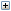 Full Text: Vols. 1-107 (1907-2013)Indexed:  Vols. 1-108 #1-3 (1907-2014)Collection: HeinonLineLC Call Number: K1 .M444LC Catelog Record: http://lccn.loc.gov/08036306American Law and Economics Review Full Text: Full text not availableIndexed:  Vols. 1-16 (1999-2014)Collection: HeinonLineAmerican Journal of International Law   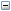 Full Text: Vols. 1-107 (1907-2013)Indexed:  Vols. 1-108 #1-3 (1907-2014)Collection: HeinonLineLC Call Number: K1 .M444LC Catelog Record: http://lccn.loc.gov/08036306Global Journal of Comparative Law   Full Text: Vol. 1 (2012)Indexed:Vols. 1-3 (2012-2014)Collection: HeinonLine (no paper copy)Global Trade and Customs JournalFull Text: Vols. 1-6 (2006-2011)Indexed:  Vols. 1-9 (2006-2014)Collection:  Kluwer Law International Journal LibraryInternational Trade and Business Law ReviewVols. 1-17 (1995-2014) Title Varies: Vol. 1 (1995) as International Trade and BusinessLaw Journal; Vols. 2-8 (1996-2003) as International Trade and Business Law AnnualCollections: Law Journal LibraryLC Call Number: K9 .N892LC Record: http://lccn.loc.gov/2005250072Journal of Intellectual Property Law Vols. 1-21 (1993-2014)Collection: Law Journal LibraryLC Call Number: K10 .O86565LC Record: http://lccn.loc.gov/94655043Journal of World Investment & Trade Full Text: Vols. 1-13 (2000-2012) Title varies: Vols. 1-4 (2000-2003) as Journal of World InvestmentIndexed:  Vols. 1-15 (2000-2014)Collection: HeinonLine  (no paper copy)Journal of World Trade  Full Text: Vols. 1-45 (1967-2011) Title Varies: Vols. 1-21 (1967-1987) as Journal of World Trade LawIndexed:  Vols. 1-48 (1967-2014)Collections:   Kluwer Law International Journal LibraryLC Call Number: K10 .O9LC Record: http://lccn.loc.gov/88648171Legal Issues of Economic Integration  Full Text: Vols. 1-37 (1974-2010) Title Varies: Vols. 1-26 (1974-1999) as Legal Issues of European IntegrationIndexed:  Vols. 1-41 #1-3 (1974-2014)Collections: Kluwer Law International Journal LibraryLC Call Number: K12 .E33 LC Catalog Record: http://lccn.loc.gov/00248281Maryland Journal of International LawVols. 1-28 (1975-2013) Title Varies: Vols. 1-7 (1975-1983) as International Trade Law Journal; Vols. 8-23 (1984-1999) as Maryland Journal of International Law and TradeCollections: Law Journal LibraryLC Call Number: K9 .N893LC Catalog Record: http://lccn.loc.gov/2009250054